Приглашение на курс ПОВЫШЕНИЯ КВАЛИФИКАЦИИ с выдачей удостоверения установленного образца на 16 академических часов:ПРОГРАММА02 июля 2024 года: 09.00 – 15.00 (по МСК) ВЕБИНАР на платформе МТС Линк1. Составы и места ЛО. Имущественно-технологические составы и нормы отвода земель разных видов ЛО. ЛО как единый недвижимый комплекс. Предписанные и запрещённые для ЛО места. Обоснования ЛО в непосредственной близости от зданий и других ЛО. Пересечения ЛО. Подземное размещение ЛО. Многоконтурные ЗУ под ЛО.2. Основания землепользования для ЛО. Публичные сервитуты. Сервитуты (не публичные). Аренда, бессрочное или безвозмездное пользование ЗУ под ЛО. Разрешения на размещение ЛО по региональным актам и на ремонт ЛО. Сравнительный анализ всех оснований землепользования для ЛО. 3. Градостроительные особенности для ЛО. ЛО, освобождённые от ППМТ и РС. Некапитальные ЛО. ППМТ для ЛО. Особенности для инфраструктурных ЛО. Выведение земель для ЛО из-под градостроительных регламентов и классификатор ВРИ ЗУ для ЛО.4. ЗОУИТ ЛО. Виды, соотношение, режим ЗОУИТ ЛО. Порядок установления ЗОУИТ. Проблемы возмещения убытков в связи с ЗОУИТ. «Ложные» ЗОУИТ ЛО. 5. Особенности для ЛО на загородных землях. Устранение пересечений границ ЗУ под ЛО и публичных образований. Изменение категории земель для некоторых ЛО за границами населённых пунктов. ЛО на землях лесного фонда. ЛО в особо охраняемых природных территориях. ЛО на землях сельскохозяйственного назначения. Оформление рекультивации земель при размещении ЛО. ЛО и водные объекты. 6. ЛО в ЕГРН. ЛО в ЕГРН после капитального ремонта. Бесхозяйные ЛО в ЕГРН. Различие протяжённости ЛО по разным документам для оформления в ЕГРН. Внесение в ЕГРН ЗОУИТ ЛО. Советы по снижению риска отказа оформления ЛО и земель для них в ЕГРН. ОТВЕТЫ НА ВОПРОСЫ ИЗ ЧАТА03 июля 2024 года: самостоятельное изучение раздаточного материала, сдача итогового тестирования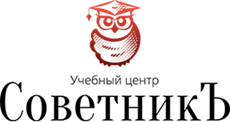 Для руководителей и специалистов предприятий - собственников ЛО и землепользователей, проектных, строительных, дорожных и сетевых органов регулирования и МСУЧастное учреждение дополнительного профессионального образования «Учебный центр СоветникЪ»ИНН 7604322123 / КПП 760401001Тел./факс: (4852) 72-20-22, (4852) 73-99-91, 89080393128E-mail: sovetniku@mail.ru, сайт: http://www.yarsovetnik.ru/Линейные объекты: новое и сложное в 2024 году02 июля – 03 июля 2024 года02 июля 2024 года: 09.00 – 15.00 (по МСК) ВЕБИНАР на платформе МТС Линк (ранее - WEBINAR.RU)03 июля 2024 года: самостоятельное изучение раздаточного материала, сдача итогового тестирования